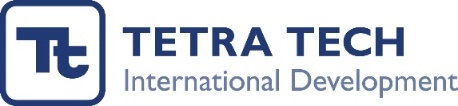 Part DResponse to Invitation to TenderPrinting of Spoken Lao Program Teaching and Learning MaterialsPrinting of Grade 1 Lao Language Teacher Guide (Book 1)Printing of the Primary Curriculum FrameworkOffer submitted by:	_______________________________________________(insert organisation name)Instructions to Suppliers for completing this form:You must answer ALL sections of this form within the specified fields, in the format requested.Where necessary, any supporting material (example: registration documents, excel workbooks) should be attached to the back of this document and referred to at the relevant place in the document. Supplier InformationContact Details for this BidFinancial CapacityYou must demonstrate that you have the financial capacity to deliver Tetra Tech International Development’s Requirements (Refer to Part A Process). The following questions apply to your business, any associated entities, any directors, including any consortium members and partners where relevant. If the answer to any of the following questions is ‘yes’, you must provide an explanation.Financial HistoryAre there any significant events, matters or circumstances which have arisen within the past 12 months that could significantly affect your operations? Have there been any:bankruptcy and/or de-registration actions?insolvency proceedings (including voluntary administration, application to wind up, or other like action) either actual or threatened, against you in the past three years? If so, what (if any) remedial action has been taken?ineligibility listing on the World Bank List?Provide details below of any issues that affect your financial viability or write N/A if you have nothing to declare.Default / Other FactorsAre You currently in default or breach of any other agreement, contract, order or award that would or could negatively affect Your financial ability to deliver the requirements of this tender? Are there any other factors which could negatively impact on Your financial ability to successfully perform the obligations in this tender? Provide an explanation below or write N/A you have nothing to declare.Conflict Of InterestYou must provide details of any actual or perceived interests, relationships or clients which may cause a conflict of interest or potential conflict of interest and actions to prevent or manage the conflicts of interest in the box below. Write N/A if you have no conflicts of interest.Prior Experience and References Past ExperienceThe scope and value of the work undertaken. Please advise any details of previous or current work, including work of a similar nature, that demonstrates your ability to meet the requirements of this tender. Please include the following information:project descriptioncustomer organisationnumber of personnel involveddate of commencement and period of associationReferencesYou must provide three (3) referees (customers or clients who are not related to you or your business in any way and who are not Tetra Tech International Development or BEQUAL employees) to support your ability to meet the requirements of this tender. Referee 1:Referee 2:Referee 3:Capacity and Capabilities Key StaffProvide details of the experience and expertise of each key staff member and their role in the delivery of the requirements of this tender.Quality SystemsDescribe how you will monitor the quality of your performance if you are selected to deliver the work described in this tender.Provide details of any relevant Quality Assurance certification.Organisational StructureProvide details of Your organisational structure and the business units that will be involved in the delivery of the work described in this tender (include a diagram if appropriate).Supply Approach MethodologyProvide details of how you will deliver the work required in this tender. Explain how you will work efficiently and deliver according to the timelines required, explain how you will manage your resources including personnel, machinery, equipment and how you will incorporate lessons learned.BenchmarkingProvide explain what You would define as performance targets and benchmarks for the delivery of the work described in this tender. Provide details of how you will ensure customer satisfaction until the completion of the work described in this tender. Proposed Work PlansDescribe your proposed work plan below, including:activity start up, maintaining important relationships, key activity deliverables, regular reporting, incorporating lessons learned and close out of the work.External ResourcesConsortium or PartnershipIf You are a member of a consortium or partnership, then You must detail which parts of the work described in this tender that each member comprising the consortium or partnership will deliver and how explain how the members are related to each other. If you are not a member of a consortium or partnership, write N/A below.Partner 1:Partner 2:<insert additional table/s for additional Partners>SubcontractorsProvide details of sub-contractors that you propose you will engage for the delivery of the work described in this tender. If you do not propose to engage subcontractors, write N/A below.Subcontractor 1:Subcontractor 2:<insert additional table/s for additional subcontractors >Risk ManagementExplain in detail the possible risks that may occur in doing the work described in this tender and explain the management strategies and procedures that You will put in place to manage those risks.Provide details of Your Work Health and Safety record over the last three years. Please include the number of accidents, non-working days due to accidents and information about your health and safety management policy.Value For MoneyHow will you ensure that your products and services deliver value for money for Tetra Tech International Development?Compliance With SpecificationsPlease refer to Part E Compliance which must be completed and returned with this completed Part D.Compliance With (Part C) Proposed ContractIf Your Offer does NOT comply with some or all of the terms of the contract You must provide a compliance statement against those clauses stating ‘Comply’ (C), ‘Does not Comply’ (N) or ‘Will comply subject to conditions’ (P).You must provide reasons for the partial compliance or non-compliance below: InsuranceProvide details or attach copies of your own insurance policies relevant to Tetra Tech International Development’s insurance requirements as listed below:Public or General Liability Insurance with a limit of AUD20 million for each and every claim which covers loss of, or damage to, or loss of use of any real or personal property and/or any personal injury to, illness or death or any person arising from the performance of the Service:Adequate property insurance covering any material created under this Letter of Agreement, Supplies and the reinstatement of Data while in the care, custody or control of the Service Provider for its full replacement value:Lawful and adequate Workers’ Compensation insurance which fully insures the Service Provider for any amount it becomes liable to pay under any statute relating to workers’ or accident compensation or for employer’s liability at common law:For International Bidders: Transit or Marine Insurance to the value of the goods delivered: LiabilityCompliance With Tetra Tech International Development and DFAT PoliciesYou must indicate your compliance with each of Tetra Tech’s and DFAT’s policies listed below. If Your Offer does NOT comply with some or all of the policies below you must provide a compliance statement against those clauses stating ‘comply’ (C), ‘does not comply’ (N) or ‘will comply subject to conditions’ (P). You must provide reasons for the partial (P) compliance or non-compliance (N) responses below.PricingFixed/Variable PricingIf Your Pricing is variable, specify the price variation methodology: Pricing SchedulesPlease refer to Part F Price Schedule files which must be completed and returned with this Part D.Declaration in Relation to Unlawful CollusionCROSS OUT ANY THAT DO NOT APPLY:Re: Printing of SLP Teaching and Learning Materials and / or 
Printing of Grade 1 Lao Language Teacher Guide (Book 1) and / or 
Printing of the Primary Curriculum Framework (“the Procurement”)I, ……………….………….……. of ………………………………………………………………….…………………………………………………………………………………………………………..[insert name and address of declarant]do hereby declare as follows:1.	I hold the position of …………..……………………………………………………… within …………………………..………………………………………………….. (“the Supplier”) and that I am authorised to provide this declaration on its behalf.2.	I confirm that the Offer submitted by the Supplier is independent and that there has not been any unlawful collusion with any other Supplier or party in connection with this Procurement Process.  This clause does not apply to any formal joint venture contractual arrangement entered into between the Supplier and any other person(s), the details of which have been provided to Tetra Tech International Development as part of the Offer submitted by the Supplier.  3. 	I confirm that the total value of the goods and/or services to be provided by sub-contractors, to the extent known at the time of making this declaration, is $...................4.	[Where that value of goods and services by subcontractors exceeds either of $1,000,000 (including VAT) or 25% of the total value of the Offer] 
Attached hereto is a complete list of all sub-contractors, the value, and the nature of the work to be provided under each sub-contract, to the extent known at the time of making this declaration.5.	I understand that if any part of this declaration is found to be false, Tetra Tech International Development reserves the right (regardless of any subsequent dealings) to:terminate negotiations with the Supplier;terminate consideration of the Supplier’s Offer; and Tetra Tech International Developmentterminate any contract between the Supplier and Tetra Tech International Development in relation to the Procurement without any obligation on Tetra Tech International Development to make any payment to the Supplier. 	……………………………………….	…….. / …….. / 20……	Signature	DateNote: If your Offer is submitted jointly with another party or parties then each joint respondent must provide a signed declaration in the form.You declare that in making Your Offer:You understand and accept that Your Offer is subject to the provisions contained in Part A - Procurement Process Guidelines.You have declared any conflict of interest that you may have.You have checked all electronic files are free from viruses.You undertake to keep Your Offer open for the Validity Period specified in the Reference Schedule of Part A - Procurement Process Guidelines.You declare that in making Your Offer:You understand and accept that Your Offer is subject to the provisions contained in Part A - Procurement Process Guidelines.You have declared any conflict of interest that you may have.You have checked all electronic files are free from viruses.You undertake to keep Your Offer open for the Validity Period specified in the Reference Schedule of Part A - Procurement Process Guidelines.Dated this day:Signed for and on behalf of [insert your organisation name]Signed for and on behalf of [insert your organisation name]Authorised Person Signature:Authorised Person Name:Signature of Witness:Witness Name:Company Stamp:Supplier NameRegistered NameRegistration Number Address of registered officeAddress of place of business Type of business	individual enterprise		sole company limited	ordinary partnership 		limited partnership	company limited		state company 	public company		mixed companyKey Personnel Names(directors, chief executive officer, principal of business, owner)TelephoneEmailAustralian Indigenous Procurement PolicyIs your organisation 50% or more Australian Indigenous owned?YES / NOIf YES, is your organisation registered on www.supplynation.org.au?YES / NOContact PersonPositionAddressPostal addressE-mailTelephoneOrganisation NameContact PersonContact Person’s PositionAddressE-mailTelephoneWhat did you provide to your referee?Organisation NameContact PersonContact Person TitleReferee AddressContact Person E-mailTelephoneWhat did you provide to your referee?Organisation NameContact PersonContact Person TitleReferee AddressContact Person E-mailTelephoneWhat did you provide to your referee?NameQualificationsSkillsRelevant ExperienceWhat is their availability at the time this work must be delivered?What is their responsibility in the delivery of this work?NameQualificationsSkillsRelevant ExperienceWhat is their availability at the time this work must be delivered?What is their responsibility in the delivery of this work?NameQualificationsSkillsRelevant ExperienceWhat is their availability at the time this work must be delivered?What is their responsibility in the delivery of this work?Quality Assurance SystemQuality Assurance StandardOrganisation NameRegistered NameRegistration NumberAddress of registered officeContact PersonTelephoneType of RelationshipPeriod of association Goods/Services to be provided Estimated value of Goods/ServicesOrganisation NameRegistered NameRegistration NumberAddress of registered office Contact PersonTelephone Type of Relationship Period of association Goods/Services to be provided Estimated value of Goods/ServicesOrganisation NameRegistered NameRegistration Number​Address of registered office​ Contact PersonTelephoneType of RelationshipPeriod of association Goods/Services to be provided Estimated value of Goods/ServicesOrganisation NameRegistered NameRegistration Number​Address of registered office ​ Contact PersonTelephone​Type of RelationshipPeriod of association Goods/Services to be provided ​ Estimated value of Goods/ServicesDoes Your Offer comply with ALL terms of the proposed Contract in Part C? Yes NoContract Clause No.Compliance Indicator:C, N, PExplanation/commentDefinitionsInterpretationTermSupply of GoodsServicesVariationsDeliverablesOwnership and Risk in the GoodsAcceptance of the GoodsWarranty PeriodService Provider’s WarrantiesDefective GoodsService Provider’s Relationship and ConductService Provider’s RepresentationsDefective DeliveryLate DeliveryNo Minimum PurchaseNon-ExclusivityPriceTerms of PaymentIntellectual Property RightsIndemnityInsuranceForce MajeureTerminationTermination for ConvenienceConfidentialityGoverning Law and JurisdictionPrivacyTaxesDispute ResolutionNoticesCounter-terrorismFraudAnti-corruptionModern SlaveryWork Health and SafetyPublicityNovation, Assignment and SubcontractingPerformance AssessmentCompliance with Tetra Tech and DFAT PoliciesRefer to Part 13Refer to Part 13Notification to Tetra TechDo You agree with the Liability position in the proposed Contract? Yes NoIf You do not agree with the Liability position in the Proposed Contract you must provide details of Your preferred position.PolicyCompliance:C, N, PExplanation/Commentthe Disability Inclusive Strategy; the Child Protection Policy;the Preventing Sexual Exploitation, Abuse and Harassment Policy; the Family Planning and the Aid Program: Guiding Principles;the Environment Protection Policy;the Displacement and Resettlement of People in Development Activities Policy;the Gender Equality and Women’s Empowerment Policy;the Guidelines for preparing Accessible Content;the Anti-Corruption Policy;the Counterterrorism Policy;the Fraud Control Policy;the Commonwealth Procurement Rules and Guidelines;the Commonwealth Grant Rules and Guidelines;Tetra Tech International Development Code of Conduct and Client Service Standards at Schedule 4 of the proposed contractIs Your Offer based on fixed or variable pricing?   Fixed   Variable